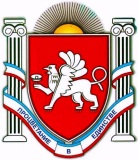        АДМИНИСТРАЦИЯ   ЗЫБИНСКОГО СЕЛЬСКОГО ПОСЕЛЕНИЯБЕЛОГОРСКОГО РАЙОНАРЕСПУБЛИКИ КРЫМПОСТАНОВЛЕНИЕ              16 мая  2022г.				с.Зыбины                                                   № 66Об утверждении муниципальной программы «Управление имуществом и земельными ресурсами Зыбинского сельского поселения Белогорского района Республики Крым»В соответствии Бюджетным кодексом Российской Федерации, Федеральным законом от 06.10.2003 № 131-ФЗ «Об общих принципах организации местного самоуправления в Российской Федерации», Уставом муниципального образования Зыбинское сельское поселение Белогорского района Республики Крым в целях осуществления расходов бюджета Зыбинского сельского поселения Белогорского района Республики Крым: 1. Утвердить муниципальную программу «Управление имуществом и земельными ресурсами Зыбинского сельского поселения Белогорского района Республики Крым» согласно приложению.2. Финансирование расходов на реализацию муниципальной программы «Управление имуществом и земельными ресурсами Зыбинского сельского поселения Белогорского района Республики Крым осуществлять в пределах средств, предусмотренных в бюджете Зыбинского сельского поселения Белогорского района Республики Крым на 2022 год и на плановый период 2023 и 2024 годов на указанные цели.	3. Настоящее постановление  подлежит обнародованию на официальном Портале Правительства Республики Крым на странице муниципального образования Белогорский район (http:belogorskiy.rk.gov.ru) в разделе «Муниципальные образования района», подраздел «Зыбинское сельское поселение», а также на информационном стенде Зыбинского сельского совета, расположенного по адресу Республика Крым, Белогорский район, с.Зыбины, ул.Кирова,13. Контроль за исполнением настоящего распоряжения оставляю за собой.Председатель Зыбинского сельского совета - глава администрацииЗыбинского сельского поселения				Т.А.КнижникПриложение к распоряжению администрацииЗыбинского сельского поселения Белогорского района Республики Крымот 16 мая  2022 года № 66МУНИЦИПАЛЬНАЯ ПРОГРАММА «Управление имуществом и земельными ресурсами Зыбинского сельского поселения Белогорского района Республики Крым»Паспорт муниципальной программы «Управление имуществом и земельными ресурсами Зыбинского сельского поселения Белогорского района Республики Крым»Характеристика задач, решение которых осуществляется путем реализации муниципальной программыАдминистрация Зыбинского сельского поселения Белогорского района Республики Крым – орган местного самоуправления, наделенный полномочиями по решению вопросов местного значения, осуществляющий исполнительно-распорядительные функции по обеспечению в пределах своей компетенции прав и законных интересов населения поселения в соответствии с действующим законодательством и Уставом муниципального образования Зыбинское сельское поселение Белогорского района Республики Крым.Одним из важнейших вопросов в сфере управления имуществом является учет имущества и регистрация права собственности на объекты имущества.В соответствии с федеральным законодательством четко определено, что государственная регистрация является единственным доказательством существования права на объекты недвижимости.Эффективное управление муниципальным имуществом не может быть осуществлено без построения целостной системы учета имущества, а также его правообладателей - хозяйствующих субъектов. Реализация правомочий собственника - владение, пользование и распоряжение, требует объективных и точных сведений о составе, количестве и качественных характеристиках имущества.Уполномоченным органом в области управления и распоряжения муниципальным имуществом на территории Зыбинского сельского поселения Белогорского района Республики Крым, является администрация Зыбинского сельского поселения Белогорского района Республики Крым (далее - Администрация).Одним из важнейших условий эффективного управления муниципальной собственностью является наличие правоустанавливающих документов, ведение единого, полного учета объектов муниципальной собственности. Надлежащее оформление права собственности, своевременная техническая инвентаризация объектов недвижимости, находящихся в муниципальной собственности Зыбинского сельского поселения Белогорского района Республики Крым (далее- Поселения), являются залогом целостности имущества Поселения. Комплекс программных мероприятий, направленных на повышение эффективности использования муниципальной собственности Поселения включает в себя мероприятия по проведению технической инвентаризации объектов муниципальной собственности Поселения, изготовление технических планов и постановкой данных объектов на кадастровый учет, выполнение комплекса кадастровых работ по межеванию земель для постановки на кадастровый учет.Решение вышеуказанных задач в рамках муниципальной программы позволит повысить эффективность и качество управления муниципальной собственностью Поселения.Основные цели и задачи муниципальной программыГлавной целью муниципальной программы является создание условий для эффективного управления и распоряжения муниципальным имуществом и земельными участками Поселения.Основными целями и задачами программы являются:- развитие и совершенствование имущественных и земельных отношений;- повышение эффективности управления имуществом, находящимся в муниципальной собственности;- повышение эффективности использования земельных участков; - повышение доходности от использования муниципального имущества и земельных ресурсов.Перечень мероприятий муниципальной программыПеречень основных мероприятий муниципальной программы представлен в приложении №1 к муниципальной программе.4. Сроки и этапы реализации муниципальной программыСрок реализации муниципальной программы рассчитан на 2022 год и на плановый период 2023 и 2024 годов.Объемы финансового обеспечения муниципальной программы и источники финансированияФинансовое обеспечение муниципальной программы осуществляется за счет средств бюджета Зыбинского сельского поселения Белогорского района Республики Крым, выделенных на исполнение действующих обязательств на очередной финансовый год и на плановый период.Объем ассигнований из бюджета Зыбинского сельского поселения Белогорского района Республики Крым на реализацию программы утверждается в бюджете по соответствующим статьям расходов на соответствующие годы.	На реализацию программы направляются средства местного бюджета поселения.Ресурсное обеспечение реализации муниципальной программы представлено в приложении № 2. Ожидаемые конечные результаты реализации муниципальной программыОсновными ожидаемыми конечными результатами реализации программы являются:- создание эффективной системы управления муниципальным имуществом;- учет муниципального имущества;- создание условий для мониторинга и оперативного контроля состояния использования муниципального имущества;- постановка на государственный кадастровый учет объектов недвижимого имущества для государственной регистрации права собственности Зыбинского сельского поселения Белогорского района Республики Крым; - межевание и постановка на государственный кадастровый учет земельных участков для государственной регистрации права собственности Зыбинского сельского поселения Белогорского района Республики Крым;Сведения о показателях (индикаторах) муниципальной программы и их значениях представлены в приложении № 3 к муниципальной программе. Механизм реализации муниципальной программы и контроль за ходом ее реализацииПрогнозируемые конечные результаты реализации муниципальной программы предусматривают: - документальное оформление муниципального имущества в соответствии с законодательством Российской Федерации;- снижение издержек на обслуживание муниципального имущества; - безопасность и комфортность условий эксплуатации недвижимого муниципального имущества;- содержание недвижимого муниципального имущества в безаварийном рабочем состоянии. Механизм реализации Программы предусматривает закупку товаров, работ и услуг для муниципальных нужд за счет средств местного бюджета в соответствии с действующим законодательством, регулирующим закупку товаров, работ и услуг для обеспечения государственных и муниципальных нужд.8. Оценка эффективности реализации муниципальной программыОценка эффективности муниципальной программы «Управление имуществом и земельными ресурсами Зыбинского сельского поселения Белогорского района Республики Крым» проводится в соответствии с постановлением администрации Зыбинского сельского поселения Белогорского района Республики Крым №113-ПА от 30.12.2015 «Об утверждении Порядка разработки, реализации и оценки эффективности  муниципальных программ администрации Зыбинского сельского поселения Белогорского района Республики Крым», постановлением администрации Зыбинского сельского поселения Белогорского района Республики Крым № 169 от 28.12.2020 «Об утверждении Методики оценки эффективности реализации муниципальных программ муниципального образования  Зыбинское сельское поселение Белогорского района Республики Крым» администрация Зыбинского сельского поселения Белогорского района Республики КрымПриложение № 1 к муниципальной программе «Управление имуществом и земельными ресурсами Зыбинского сельского поселения Белогорского района Республики Крым»Перечень основных мероприятий муниципальной программы«Управление имуществом и земельными ресурсами Зыбинского сельского поселения Белогорского района Республики Крым»Приложение № 2 к муниципальной программе «Управление имуществом и земельными ресурсами Зыбинского сельского поселения Белогорского района Республики Крым»Ресурсное обеспечение реализации муниципальной программы «Управление имуществом и земельными ресурсами Зыбинского сельского поселения Белогорского района Республики Крым»по источникам финансированияПриложение № 3 к муниципальной программе «Управление имуществом и земельными ресурсами Зыбинского сельского поселения Белогорского района Республики Крым»Сведения о показателях (индикаторах) муниципальной программы и их значениях Состав и значение целевых показателей (индикаторов) подлежит уточнению в процессе реализации муниципальной программыНаименование программыМуниципальная программа «Управление имуществом и земельными ресурсами Зыбинского сельского поселения Белогорского района Республики Крым»Заказчик программыАдминистрация Зыбинского сельского поселения Белогорского района Республики КрымРазработчик программыАдминистрация Зыбинского сельского поселения Белогорского района Республики КрымИсполнитель программыАдминистрация Зыбинского сельского поселения Белогорского района Республики КрымОснование для разработки программы- Федеральный закон от 06.10.2003 № 131-ФЗ «Об общих принципах организации местного самоуправления в Российской Федерации»; - Устав муниципального образования Зыбинское сельское поселение Белогорского района Республики КрымЦели и задачи программы Цель программы:Развитие и совершенствование имущественных и земельных отношенийСоздание эффективной системы управления и распоряжения муниципальным имуществом Зыбинского сельского поселения Белогорского района Республики Крым Задачи программы:Эффективное управление и распоряжение муниципальным имуществом и земельными участками Зыбинского сельского поселения Белогорского района Республики Крым:Сроки реализации программы2022 год и плановый период 2023 и 2024 годовПеречень основных мероприятий программы - Проведение землеустроительных и кадастровых работ с целью определения схем расположения земельных участков на территории Зыбинского сельского поселения Белогорского района Республики Крым - Проведение кадастровых работ с целью определения межевых планов земельных участков на территории Зыбинского сельского поселения Белогорского района   - Проведение кадастровых работ с целью определения технических планов зданий и сооружений на территории Зыбинского сельского поселения Белогорского района Республики КрымОбъем финансового обеспечения программы и источники финансирования2022 год – 64 000,00 руб.2023 год – 0,00 руб.2024 год – 0,00 руб. Источниками финансирования программы является бюджет Зыбинского сельского поселения Белогорского района Республики КрымОжидаемые результаты реализации программы- создание эффективной системы управления муниципальным имуществом;- учет муниципального имущества;- создание условий для мониторинга и оперативного контроля состояния использования муниципального имущества;- постановка на государственный кадастровый учет объектов недвижимого имущества для государственной регистрации права собственности Зыбинского сельского поселения Белогорского района Республики Крым; - межевание и постановка на государственный кадастровый учет земельных участков для государственной регистрации права собственности Зыбинского сельского поселения Белогорского района Республики Крым;№ п/пНаименование основных мероприятийОтветственный исполнитель муниципальной программы, основного мероприятияСрок реализацииСрок реализацииОжидаемый непосредственный результат реализации основного мероприятия (краткое описание)№ п/пНаименование основных мероприятийОтветственный исполнитель муниципальной программы, основного мероприятияначало (год)окончание (год)Ожидаемый непосредственный результат реализации основного мероприятия (краткое описание)1234561.Проведение землеустроительных и кадастровых работ с целью определения схем расположения земельных участков на территории Зыбинского сельского поселения Белогорского района Республики КрымАдминистрация Зыбинского сельского поселения Белогорского района Республики Крым20222024Постановка на государственный кадастровый учет земельных участков для государственной регистрации права собственности Зыбинского сельского поселения Белогорского района Республики Крым 2.Проведение кадастровых работ с целью определения межевых планов земельных участков на территории Зыбинского сельского поселения Белогорского района Республики КрымАдминистрация Зыбинского сельского поселения Белогорского района Республики Крым20222024Межевание и постановка на государственный кадастровый учет земельных участков для государственной регистрации права собственности Зыбинского сельского поселения Белогорского района Республики Крым3Проведение кадастровых работ с целью определения технических планов зданий и сооружений на территории Зыбинского сельского поселения Белогорского района Республики КрымАдминистрация Зыбинского сельского поселения Белогорского района Республики Крым20222024Постановка на государственный кадастровый учет объектов недвижимого имущества для государственной регистрации права собственности Зыбинского сельского поселения Белогорского района Республики КрымНаименованиеОтветственный исполнительНаименование муниципальной программыИсточник финансирования (наименование источников финансирования)Оценка расходов по годам реализации муниципальной программы (тыс. рублей)Оценка расходов по годам реализации муниципальной программы (тыс. рублей)Оценка расходов по годам реализации муниципальной программы (тыс. рублей)НаименованиеОтветственный исполнительНаименование муниципальной программыИсточник финансирования (наименование источников финансирования)2022202320241234567Муниципальная программаАдминистрация Зыбинского сельского поселения Белогорского района Республики Крым«Управление имуществом и земельными ресурсами Зыбинского сельского поселения Белогорского района Республики Крым»Всего:64,00,00,0Муниципальная программаАдминистрация Зыбинского сельского поселения Белогорского района Республики Крым«Управление имуществом и земельными ресурсами Зыбинского сельского поселения Белогорского района Республики Крым»в т.ч. по отдельным источникам финансирования:Муниципальная программаАдминистрация Зыбинского сельского поселения Белогорского района Республики Крым«Управление имуществом и земельными ресурсами Зыбинского сельского поселения Белогорского района Республики Крым»Бюджет Республики Крым0,000,000,00Муниципальная программаАдминистрация Зыбинского сельского поселения Белогорского района Республики Крым«Управление имуществом и земельными ресурсами Зыбинского сельского поселения Белогорского района Республики Крым»Бюджет Зыбинского сельского поселения Белогорского района Республики Крым64,00,00,0Муниципальная программаАдминистрация Зыбинского сельского поселения Белогорского района Республики Крым«Управление имуществом и земельными ресурсами Зыбинского сельского поселения Белогорского района Республики Крым»Внебюджетные средства0,000,000,00№п/пПоказатель (индикатор) (наименование)Единица измеренияВсегоВ том числе:В том числе:В том числе:№п/пПоказатель (индикатор) (наименование)Единица измеренияВсегоЗначение реализации муниципальной программы показателей по годам:Значение реализации муниципальной программы показателей по годам:Значение реализации муниципальной программы показателей по годам:2022*202320241.Изготовление технических планов на квартиры с целью постановки на кадастровый учет ед.44002.Изготовление карты (план) охранной зоны с целью постановки на кадастровый учет ед.00003.Изготовление технического плана с целью постановки на кадастровый учет МКД с.Зыбины ед.22004.Изготовление межевого плана земельного участка с целью постановки на кадастровый учет ед.11005.Регистрация права за муниципальным образованием Зыбинское сельское поселение Белогорского района Республики Крымед.7700